YOU ARE INVITEDto the Deacons’TACO FEST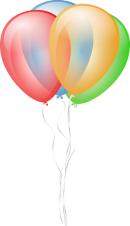 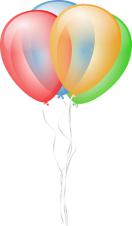 ALL-CHURCH LUNCHEONSunday, May 22Immediately following morning worship service Fellowship Hall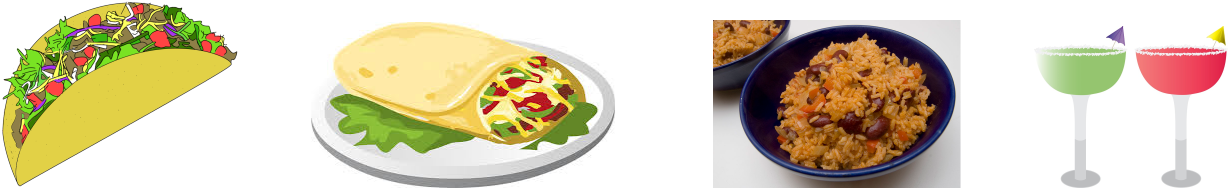 Tacos & a taco bar with all the fixins’	Beans...Rice	Virgin MargaritasBeef, chicken, lettuce, tomatoes, cheese, sauce, & more!Join us for fun, fellowship & a good meal!The Deacons will supply the main luncheon and drinks. If you are able to bring a dessert, we’d appreciate it!